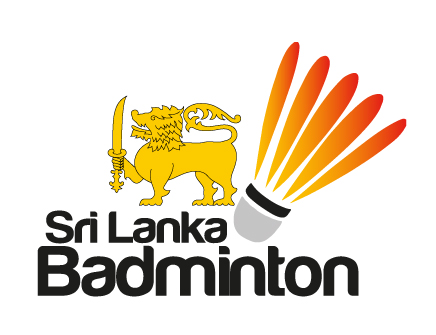 Registration of Coaches by National Institute of Sports Science (NISS)The NISS has invited applications for the Registration of Coaches of all sports disciplines in Sri Lanka.Badminton Coaches affiliated to Provincial Association or SLB are thus advised to submit the attached form duly filled with Pix, to the SLB Administration Office at:# 02, Maitland Place, Colombo 07 or by email to info@srilankabadminton.lk by Monday the 27 July 2020, to the attention of:Chairman of the Coaching & Promotions Committee of Sri Lanka BadmintonSLB will record applications & submit them with endorsement to NISS by 31 July.